В Департамент сельскогохозяйства и продовольствияИвановской областиЗаявка на участие в отборе получателей грантовна развитие семейных фермКрестьянское (фермерское) хозяйство:Индивидуального предпринимателя Глава КФХ  Пелевин Александр Павлович__________________________________________________________________________Контактная информация (номер телефона, e-mail): les_pele@mail.ru 8(910) 985-50-05___________________________________________________________________________Юридический адрес: г. Иваново у. Кузнецова 185Наименование регистрационного органа: Инспекция МНС Налогового органаДата регистрации: __28.04.2003_Платежные реквизиты участника отбора: ИНН 371500000589ОГРН (ОГРНИП) 312370211000012 КПП ___________________________ОКТМО __________________________________ ОКВЭД ____________________________Наименование кредитной организации Ивановский РФ АО «Россельхозбанк»р/с 40802810438000001242 к/с30101810300000000780БИК 042406780Для  ведения  крестьянского  (фермерского)  хозяйства  использую  (планируюиспользовать) земельный участок, принадлежащий на праве собственности, арендыКадастровый номер участка 37:22:020102:1042, 37:22:020102:1041, 37:22:020102:991, площадь 214,22 га.Кадастровый номер объекта(-ов) недвижимости: ______________________________    Прошу  включить  в состав участников отбора на предоставление гранта наразвитие семейных ферм.    С   условиями   отбора   ознакомлен   и   в   соответствии  с  Порядкомпредоставления  крестьянским  (фермерским)  хозяйствам  грантов на развитиесемейных ферм, утвержденным постановлением Правительства Ивановской областиот 16.12.2019  N 522-п (далее - Порядок), представляю следующие документы: -  План расходов гранта на развитие семейных ферм; -  Типовая форма бизнес плана; -  Письменное обязательство получателя гранта на развитие семейных ферм;Реквизиты получателя гранта на развитие семейных ферм для перечисления средств   гранта;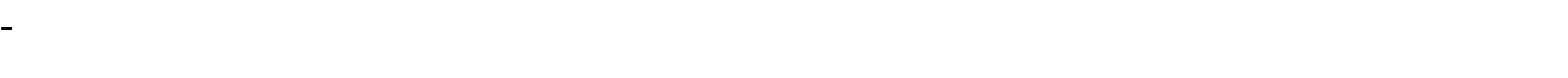 -  Согласие на обработку персональных данных;Подтверждаю достоверность сведений, указанных в представленных документах.Согласен на передачу и обработку персональных данных в соответствии с законодательством Российской Федерации.Крестьянское (фермерское) хозяйство подтверждает, что на дату представления в Департамент документов, определенных пунктом 2.3 Порядка:а) участник отбора не является иностранным юридическим лицом, а также российским юридическим лицом, в уставном (складочном) капитале которого доля участия иностранных юридических лиц, местом регистрации которых является государство (территория), включенное в утверждаемый Министерством финансов Российской Федерации перечень государств и территорий, предоставляющих льготный налоговый режим налогообложения и (или) не предусматривающих раскрытия и предоставления информации при проведении финансовых операций (офшорные зоны), в совокупности превышает 50 процентов;б) участник отбора не получает средства из бюджета бюджетной системы Российской Федерации, из которого планируется предоставление гранта, в соответствии с иными правовыми актами на цели, установленные пунктом 1.3 Порядка, либо ранее предоставленный грант полностью освоен (в том числе грант на поддержку начинающего фермера и грант "Агростартап"), но не ранее чем через 24 месяца со дня полного освоения ранее полученного гранта;в) у участника отбора отсутствует просроченная задолженность по возврату в бюджет бюджетной системы Российской Федерации, из которого планируется предоставление гранта в соответствии с Порядком, субсидий, бюджетных инвестиций, предоставленных в том числе в соответствии с иными правовыми актами;г) у участника отбора отсутствует неисполненная обязанность по уплате налогов, сборов, страховых взносов, пеней, штрафов и процентов, подлежащих уплате в соответствии с законодательством Российской Федерации о налогах и сборах;д) участник отбора, являющийся индивидуальным предпринимателем, не должен прекратить деятельность в качестве индивидуального предпринимателя;е) участник отбора, являющийся юридическим лицом, не должен находиться в процессе ликвидации, реорганизации, в отношении его не введена процедура банкротства, деятельность участника отбора не должна быть приостановлена в порядке, предусмотренном законодательством Российской Федерации.В случае допуска к участию в отборе о дате, времени и месте проведения заседания конкурсной комиссии, на котором будет проходить очное собеседование с участниками отбора, прошу уведомить меня посредством направления уведомления на адрес электронной почты, в случае если адрес электронной почты в заявлении указан, если таковой не указан, то путем короткого текстового сообщения на указанный в заявлении абонентский номер устройства подвижной радиотелефонной связи.________________     _______________     __________________________________         (дата)                           (подпись)                     (ФИО)М.П. (при наличии печати)